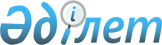 Арыс қалалық мәслихатының 2018 жылғы 29 наурыздағы № 20/145-VI "Б" корпусы Арыс қалалық мәслихат аппаратының мемлекеттік әкімшілік қызметшілерінің қызметін бағалаудың әдістемесін бекіту туралы" шешімінің күші жойылды деп тану туралыТүркістан облысы Арыс қалалық мәслихатының 2023 жылғы 16 маусымдағы № 5/30-VІІІ шешiмi. Түркістан облысының Әдiлет департаментiнде 2023 жылғы 20 маусымда № 6310-13 болып тiркелдi
      "Құқықтық актілер туралы" Қазақстан Республикасының Заңының 27-бабына сәйкес, Арыс қалалық мәслихаты ШЕШТІ:
      1. Арыс қалалық мәслихатының ""Б" корпусы Арыс қалалық мәслихат аппаратының мемлекеттік әкімшілік қызметшілерінің қызметін бағалаудың әдістемесін бекіту туралы" 2018 жылғы 29 наурыздағы № 20/145-VI (Нормативтік құқықтық актілерді мемлекеттік тіркеу тізілімінде № 4518 болып тіркелген) шешімінің күші жойылды деп танылсын.
      2. Осы шешім алғашқы ресми жарияланған күнінен кейін күнтізбелік он күн өткен соң қолданысқа енгізіледі.
					© 2012. Қазақстан Республикасы Әділет министрлігінің «Қазақстан Республикасының Заңнама және құқықтық ақпарат институты» ШЖҚ РМК
				
      Арыс қалалық мәслихат төрағасы

К. Ахметов
